НАКАЗПО ГАННІВСЬКІЙ ЗАГАЛЬНООСВІТНІЙ ШКОЛІ І-ІІІ СТУПЕНІВПЕТРІВСЬКОЇ РАЙОННОЇ РАДИ КІРОВОГРАДСЬКОЇ ОБЛАСТІвід 02 вересня 2019 року                                                                                                    № 178с. ГаннівкаПро створення команди психолого-педагогічного супроводудитини з особливими освітніми потребамидля Головенка МихайлаВідповідно до статті 20 Закону України «Про освіту», наказу МОН України від 08 червня 2018 року № 609 «Про затвердження Примірного положення про команду психолого-педагогічного супроводу дитини з особливими освітніми потребами в закладі загальної середньої та дошкільної освіти» та з метою створення оптимальних умов для навчання учня з особливими освітніми потребами з урахуванням його індивідуальних потреб та можливостей, забезпечення психолого-педагогчного супроводу учня з особливими освітніми потребами в класі з інклюзивним навчаннямНАКАЗУЮ:1. Створити команду психолого-педагогічного супроводу дитини з особливими освітніми потребами (далі – Команда супроводу) учня 5 класу Володимирівської загальноосвітньої школи І-ІІ ступенів, філії Ганнівської загальноосвітньої школи І-ІІІ ступенів ГОЛОВЕНКА Михайла Андрійовича у складі:ПОГОРЄЛА Т.М – заступник завідувача філією;ІЩЕНКО І.В.  – класний керівник;ІВАНОВА О.В – соціальний педагог;РЯБОШАПКА Ю.В.  – вчитель української мови;МОВЧАН Л.В.– вчитель початкових класів;ТУЗНІЧЕНКО В.І. – асистент вчителя;ЛУК′ЯНЧУК В.А. – мати.2. Команді супроводу скласти індивідуальну програму розвитку для ГОЛОВЕНКА Михайла та подати її на затвердження завідувачу Володимирівської загальноосвітньої школи І-ІІ ступенів, філії Ганнівської загальноосвітньої школи І-ІІІ ступенів до 05 вересня 2019 року (додаток).3. Контроль за виконанням даного наказу покласти на завідувача Володимирівської загальноосвітньої школи І-ІІ ступенів, філії Ганнівської загальноосвітньої школи І-ІІІ ступенів МІЩЕНКО М.І.Директор школи                                                                                           О.КанівецьІз наказом ознайомлені:                                                                                      М.МіщенкоТ.ПогорєлаО.ІвановаВ.Лук′янчукІ.ІщенкоЛ.МовчанЮ.РябошапкаВ.Тузніченко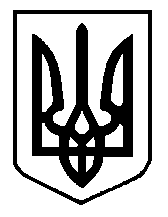 